             РЕСПУБЛИКА ТАТАРСТАН                                                       ТАТАРСТАН  РЕСПУБЛИКАСЫ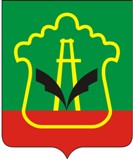           КОНТРОЛЬНО-СЧЕТНАЯ ПАЛАТА                                                                  ӘЛМӘТ                     АЛЬМЕТЬЕВСКОГО                                                                   МУНИЦИПАЛЬ РАЙОНЫ                      МУНИЦИПАЛЬНОГО РАЙОНА                                                 КОНТРОЛЬ-ХИСАП ПАЛАТАСЫ          ул.Ленина, д.39, г.Альметьевск, 423450                                              Ленин ур., 39 нчы йорт, Әлмәт шәһәре, 423450Тел: 8 (8553) 39-01-71, 39-01-72, e-mail: ksp.almet@yandex.ru сайт: almetyevsk.tatar.ru17 июня 2022 г.   №  07                                                                                                                                                           ОТЧЁТ по контрольному мероприятию «Проверка исполнения поставщиками условий контрактов на поставку продуктов питания в муниципальные образовательные учреждения Альметьевского муниципального района за 2021 и текущий период 2022 года». На основании п. 2.7 Плана работы Контрольно-счетной палаты Альметьевского муниципального района РТ на 2022 год, во исполнение протокола заседания Межведомственного координационного совета по вопросам государственного финансового контроля в Республике Татарстан от 24 декабря 2021 № 5, Контрольно-счетной палатой района в ходе контрольных мероприятий в МАОУ «СОШ № 7» г.Альметьевска, МАОУ «СОШ № 17» г.Альметьевска, МАОУ «Гимназия № 5» г.Альметьевска, МБОУ «СОШ №21-ОЦ «Дай 5»» проведены проверки по вопросу исполнения поставщиками условий контрактов на поставку продуктов питания в муниципальные образовательные учреждения Альметьевского муниципального района за 2021 и текущий период 2022 года.          Рассмотрены вопросы правомерности и эффективного использования средств местного бюджета при осуществлении закупок в муниципальных нуждах, услуги организации горячего питания в школьной столовой. В ходе контрольного мероприятия установлено:- Нарушения при осуществлении государственных (муниципальных) закупок и закупок отдельными видами юридических лиц (пункт 4. Классификатора, утвержденного постановлением Коллегии Счетной палаты Российской Федерации от 21 декабря 2021 г. No 14ПК):Во всех проверенных школах, в нарушение требований п.1.1. муниципальных контрактов на услуги по организации питания, поставщиками  ООО «Комбинат социального питания Альметьевского муниципального района», ООО «Эталон», ООО «Альтрейд», ООО «Татнефть-УРС», ООО «Империя+», ООО «Санрайз»  за период 2019-2022г.г. оказывались услуги по приобретению и доставке до образовательного учреждения продуктов питания, то есть, предмет контракта «услуги по организации питания» не соблюдался. Так, в 1 полугодии 2022 года, фактически поставщиком ООО «Эталон+» производится только поставка продуктового сырья, что противоречит требованиям муниципального контракта, а организация питания возложена на образовательное учреждение и за их счет: зарплата и начисления на ФОТ поваров и вспомогательного персонала, лабораторные исследования готовой пищи, медицинские осмотры персонала, стирка одежды, приобретение спецодежды и пр.В связи с этим на заведующую производством возложена дополнительная нагрузка. В бухгалтерию предоставляются Акты выполненных работ по организации питания, а для  внутреннего учета поставленных продуктов в столовой, ведутся ведомости по приходу и ведомости по расходу продуктов, что является двойной записью. В связи  с чем, меню на определенный день на сайте школы, в школьной столовой и в акте выполненных услуг  в некоторых случаях не совпадает. Фактически меню составляется на определенный день  по наличию продуктов.В ходе контрольного мероприятия в МАОУ «СОШ № 17» произведено выборочное снятие остатков продуктов питания. Из нижеуказанной таблицы видно, что поставщик не снабжает Школу продуктами питания в полном объеме, согласно условиям муниципального контракта. Списание производится по 12-дневному меню, в связи с этим выявлено, что фактические остатки на 16.02.2022 года, не соответствуют остаткам по  накопительной ведомости по расходу на 16.02.2022 года (в кг.).В связи с приобретением по муниципальным контрактам услуги «Организация питания», а фактически осуществляется поставка продуктов питания в образовательные учреждения, учет продуктов питания в соответствии с требованиями Федерального закона от 6 декабря 2011 г. N 402-ФЗ «О бухгалтерском учете», Инструкции по применению единого плана счетов бухгалтерского учета для государственных органов власти (государственных органов), органов местного самоуправления, органов управления государственными внебюджетными фондами, государственных академий наук, государственных (муниципальных) учреждений, утвержденной Приказом Минфина РФ от 1 декабря 2010 г. N 157н,  бухгалтерией Учреждений не обеспечивается. Соответственно, не представляется возможным проконтролировать полноту поставки продуктов питания, достоверность остатков продуктов питания на складах учреждений, правомерность списания продуктов питания, соблюдение установленных норм питания в разрезе продуктов по возрастам детей и др. В нарушение условий контрактов (п.1, п.12 договора б/н от 20.01.2022г.  СОШ № 7; п. 1, п.12 договора №2-СОШ17 от 10.01.2022г.; п.1, п.12 договора №2022.722 от 21.02.2022г. МАОУ «Гимназия № 5; п.1 договора № 2022.722 от 21.02.2022г. СОШ № 21)  с ООО «Эталон» по организации питания в СОШ № 7, СОШ №17, СОШ № 21, Гимназия № 5 в части требований к условию оказания услуги в школьных столовых: -  поставщиком не обеспечивалось приготовление полуфабрикатов из мяса, птицы, рыбы по утвержденным технологическим картам (полуфабрикаты (котлеты, пельмени, тефтели из мяса птицы, рыбы, говядины); - полуфабрикаты закупались у других поставщиков (технологические карты не представлены); - в штате Поставщика отсутствуют действующие сотрудники для осуществления контроля качества питания учащихся (не менее 0,5 ставки) из числа работников столовой заказчика, так же отсутствует сотрудники  для осуществления контроля выхода готовых блюд на раздаче (не менее 0,5 ст.) из числа работников столовой заказчиков. Утвержденные технологические  карты приготовления мясных и рыбных полуфабрикатов к муниципальным контрактам школами  проверке не представлены.Учреждениями ведутся два меню: один фактический (для детей, родителей, бракеража) и второй для списания ООО «Эталон» по контракту, при этом  меню иногда не соответствуют друг другу. Например, в МАОУ «СОШ № 17» на момент проверки 16.02.2022г. имелось три разных меню: один на сайте школы, один в школьной столовой, один для списания продуктов:В МБОУ «СОШ № 21 – ОЦ «Дай 5» на момент проверки 18.05.2022г., 19.05.2022 г. имелось два разных меню: один в школьной столовой, один для списания продуктов:Выявлены факты приема Учреждениями продуктов питания, не соответствующих условиям муниципального контракта: кофейный напиток нерастворимый в составе овес, ячмень, рожь вместо кофейного напитка растворимого с цикорием.Проверкой наличия ветеринарно-сопроводительных документов к товарным накладным по договорам на 2022 год установлено:-  МАОУ «СОШ № 17» - 7 случаев расхождения даты в товарных  накладных с ветеринарно-сопроводительными документами (дата по товарной накладной  ранее, чем дата в ВСД);- МАОУ «СОШ № 7» - 1 случай расхождения даты в товарных  накладных с ветеринарно-сопроводительными документами (дата по товарной накладной  ранее, чем дата в ВСД);- МАОУ «Гимназия № 5» - 3 случая расхождения даты в товарных  накладных с ветеринарно-сопроводительными документами (дата по товарной накладной  ранее, чем дата в ВСД);При расчете начальной максимальной цены контрактов (НМЦК) на организацию питания на 2 полугодие 2021 года выявлено завышение  количества детей, вследствие чего произошло увеличение НМЦК:- МАОУ «СОШ № 7» - на сумму 183,3 тыс.руб. (за счет средств субсидии РТ – 109,6 тыс.руб., местного бюджета – 73,7 тыс.руб.);- МАОУ «Гимназия № 5» - на сумму 433,5 тыс.руб. (за счет родительских взносов – 190,2 тыс.руб., за счет  средств бюджетов – 243,3 тыс.руб.);-  МАОУ «СОШ № 17» - на сумму 530,2 тыс.рублей (за счет родительских взносов – 479,5 тыс.руб., за счет бюджетных средств – 50,7 тыс.руб.). Во всех проверенных Учреждениях, порция блюд в меню к муниципальным контрактам установлена без учета возраста обучающихся, одинаковая для 1-4 классов и 5-11 классов, вследствие чего для обучающихся возраста с 12 лет и старше не обеспечивается рекомендуемая Федеральной службой по надзору в сфере защиты прав потребителей и благополучия человека,  масса порций, в том числе:-  гарнира, фактически предлагается 150 грамм при рекомендуемой массе 180-230 грамм;- мяса, котлеты, предлагается 50-80 грамм при рекомендуемой массе 100-120 грамм.В МБОУ «СОШ № 21 – ОЦ «Дай 5»» проверкой меню детского сада установлено, что порция блюд в меню по контракту  по некоторым позициям также занижена, чем предусмотрено СанПиНом 2.3/2.4.3590-20: -  макаронные изделия на завтрак, фактически предлагается 120 грамм от 1 года до 3 лет, 140 грамм 3-7 лет, при рекомендуемой  минимальной массе 130 грамм, 150 грамм соответственно;- мяса, котлеты, предлагается 40 грамм от 1 года до 3 лет, 50 грамм 3-7 лет, при рекомендуемой массе 50-60 грамм, 70-80 грамм соответственно;- сок  предлагается 100 грамм от 1 года до 3 лет, 3-7 лет, при рекомендуемой  минимальной массе 150 грамм, 180 грамм соответственно.В проверяемом периоде имеется тенденция к снижению общего процента питающихся в школьной столовой, по причине не желания кушать в столовой школы:- МАОУ «СОШ № 17» -  с 60% в 2019 году до 51% в 2022 году от общего количества обучающихся 5-11 классов, на момент контрольного мероприятия 227 обучающихся 5-11 классов не обеспечены горячим питанием в школе;- МАОУ «СОШ № 7» - с 76% в 2019 году до 62% в 2022 году от общего количества обучающихся 5-11 классов, 195 обучающихся 5-11 классов не обеспечены горячим питанием в школе;- МАОУ «Гимназия № 5» - с 80% в 2019 году до 73% в 2022 году от общего количества обучающихся 5-11 классов,  227 обучающихся 5-11 классов не обеспечены горячим питанием в школе;- МБОУ «СОШ № 21-ОЦ «Дай 5» - с 75% в 2019 году до 52% в 2022 году, на момент проверки 405 обучающихся 5-11классов не обеспечены горячим питанием в школе.С учетом вышеизложенного, с целью реализации результатов проверки, соблюдения требований законодательства Контрольно-счетной палатой направлены: - директору МАОУ «СОШ № 7» – представление № 01 от 17.02.2022 г.;- директору МАОУ «СОШ № 17» – представление № 02  от 15.03.2022г.;- директору МАОУ «Гимназия № 5» - представление № 03  от 22.03.2022г.Информация о результатах контрольных мероприятий по организации питания до 15 июля 2022 года в рамках протокола заседания Межведомственного координационного совета по вопросам государственного финансового контроля в Республике Татарстан от 24 декабря 2021 № 5 будет представлена в Счетную палату Республики Татарстан.Материалы проверки в рамках Соглашения о порядке взаимодействия Альметьевской городской прокуратуры  с  Контрольно-счетной палатой   по МАОУ «СОШ № 7», МАОУ «СОШ № 17», МАОУ «Гимназия № 5» направлены в Альметьевскую городскую Прокуратуру Республики Татарстан.Председатель   Контрольно-счетной палаты:                                                   Г.Н.НасибуллинаНаименованиеостаток на 31.01.2022г.ПриходРасходостаток на 16.02.2022г. по накопительной ведомостиФактический остаток на 16.02.2022г.Излишки (+), недостача(-)Пельмени15,5385574,893-4,3555+9,355Фрикадельки131,361535,7110,66110-0,66Бифштекс говяжий8,16426,440,769-6,2057,15+13,355Котлеты говяжьи21,18829,454,708-4,127,7+11,82Котлеты рыбные46,44232,33614,10615,65+1,544Котлеты куриные53,86243,14610,7169,5-1,216Шиповник28,113037,1920,9220,75-0,17Картофель215,1580182,78112,3752,05-60,32Кофейный напиток6,51545,35,2150,2-5,015Какао порошок1,9213,768-0,8481+1,848Сыр голландский11,17119,99429,7281,4375,248+3,811Сок яблочный201,470254,816,6132+115,4Меню на сайте школыМеню в школьной столовойМеню для списания продуктовПлов из говядины – 50/150;Сок фруктовый – 200гр;Пшеничный хлеб – 30гр;Дарницкий хлеб – 20гр;Салат из капусты – 60гр;Щи из свежей капусты с фрикадельками – 20/250;Компот из сухофруктов – 200гр;Батон – 50гр.Гуляш из говядины – 50/50;Макароны отварные – 150гр;Чай с лимоном – 200гр;Хлеб белый – 30гр;Хлеб сельский – 20гр;Щи из свежей капусты с фрикадельками – 20/250;Батон – 50гр;Птица тушенная в соусе – 50/50;Напиток из шиповника – 200гр;Пшеничный хлеб – 30гр;Дарницкий хлеб – 20гр;Яблоки – 100гр;Борщ из свежей капусты с картофелем и фрикадельками – 20/250;Рис отварной – 150гр; Чай с сахаром и лимоном – 200/15/7;Батон – 50гр.Меню по контракту для списания продуктов Меню в школьной столовой 2 неделя 3 деньПлов из птицы – 150 гр.;Сок фруктовый – 200;Суп лапша  домашняя  - 250 гр.;Хлеб пшеничный -30гр;Хлеб Дарницкий – 20гр.Чай с сахаром – 200гр.;Батон – 50гр.2 неделя 3 день (18.05.2022г.)Каша рассыпчатая пшеничная с маслом – 150гр.;Фрикадельки в соусе – 60гр.;Кофейный напиток – 150гр.;Суп с бобовыми – 200гр.;Хлеб пшеничный -30гр;Хлеб Дарницкий – 20гр.;Чай с сахаром – 150гр.:Печенье – 20гр.1 неделя 3 деньМакароны изделия отварные с маслом -150гр.;Птица тушеная в  соусе – 50гр.;Сок  фруктовый – 200гр.;Хлеб пшеничный -30гр;Хлеб Дарницкий – 20гр.Суп с пшенной крупой – 250гр.;Печенье- 20гр.1 неделя 3 день (19.05.2022г.)Яблоко –100гр.; Макароны изделия отварные с маслом -150гр.;Птица тушеная в  соусе – 50гр.;Чай с сахаром – 150гр.;Хлеб пшеничный -30гр;Хлеб Дарницкий – 20гр.Суп с пшенной крупой – 250гр.;Печенье- 20гр.